Interpreter/Translator of English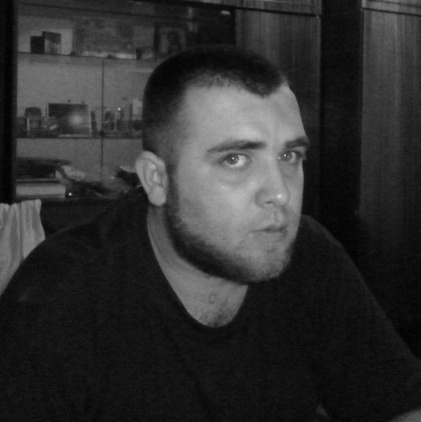 Name: Mikhail Zhukov 
Location: Pervomaisk, Mykolaiv regionDate of birth: 1Feb 1986
Mobile phone: +38 093 148-21-77
Email: mikhailzhukov571@gmail.com
Professional SummaryQualified professional English translator and interpreter with excellent communication skills.
5.5 years of experience as a freelance translator
1 year of experience as a consecutive interpreter at the TBW GlobalAcademic Background Accomplished Master Degree in Mykolaiv Open International University of Human Development “Ukraine” (speciality: “English and German languages”), Mykolaiv city, Ukraine, 2011. 
Computer Programming Skills Operating Systems: Windows XP, Windows 7Office Packages: Microsoft Word, Microsoft Excel
CAT applications: SDLX Trados, Trados Studio 2011, Trados Studio 2015, Trados Studio 2017
Professional Background From 2008 till 2016
English tutor
February 2008 – June 2009
Interpreter/translator at the marriage agency “Roxo”, Mykolaiv.
From July 2014 till present
Freelance translator
Translation of specialized texts (construction, jurisprudence, IT, healthcare, software and hardware).

February 2018
Interpreting during court sessions 
(Arbuzinsky district court, Mykolaiv region)

October 2018 – December 2018, April 2019 – May 2019, July 2019, October 2019
Interpreting and translating during military projects in Dnipro, Vinnitsya, Lviv and Mykolaiv.